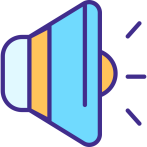 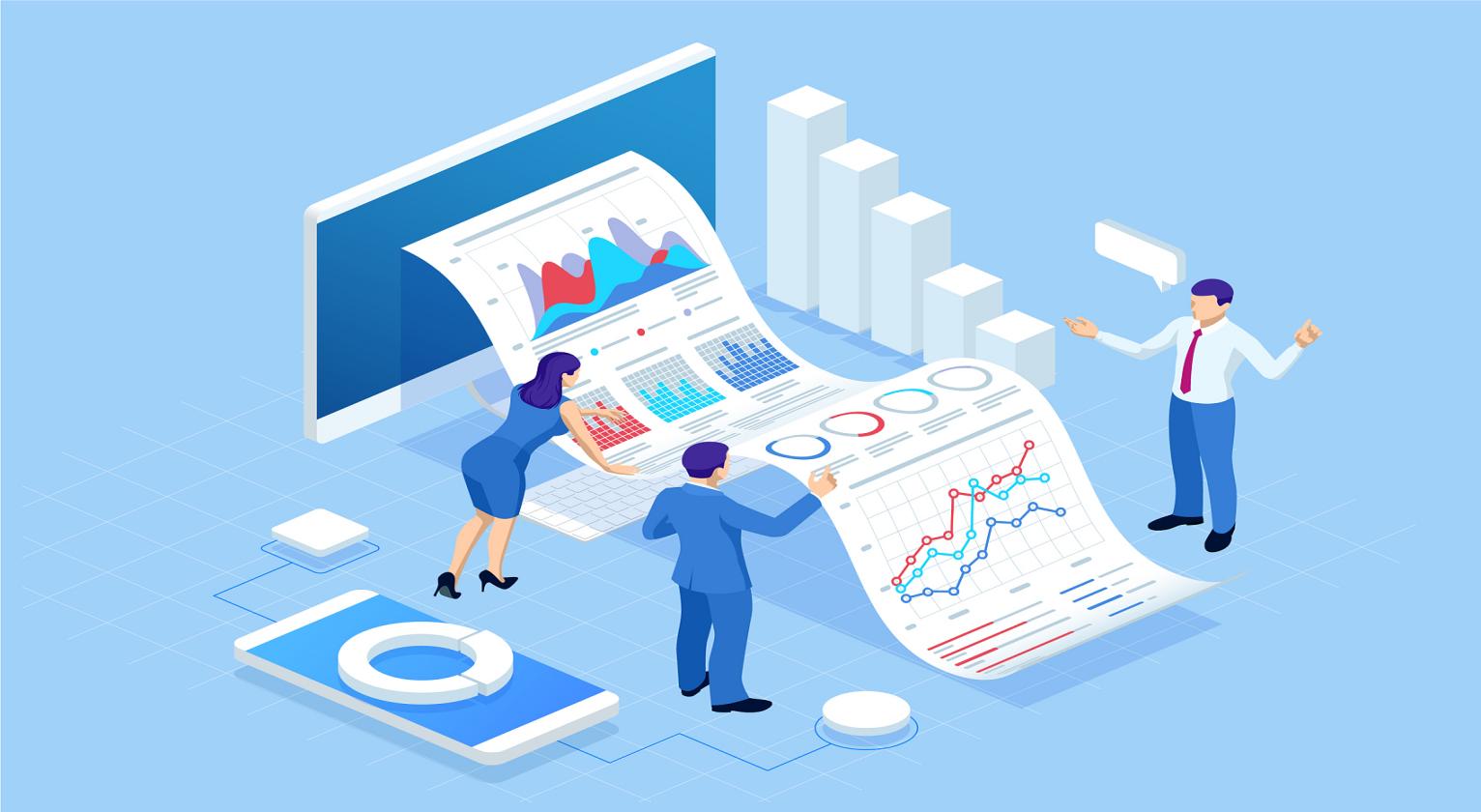 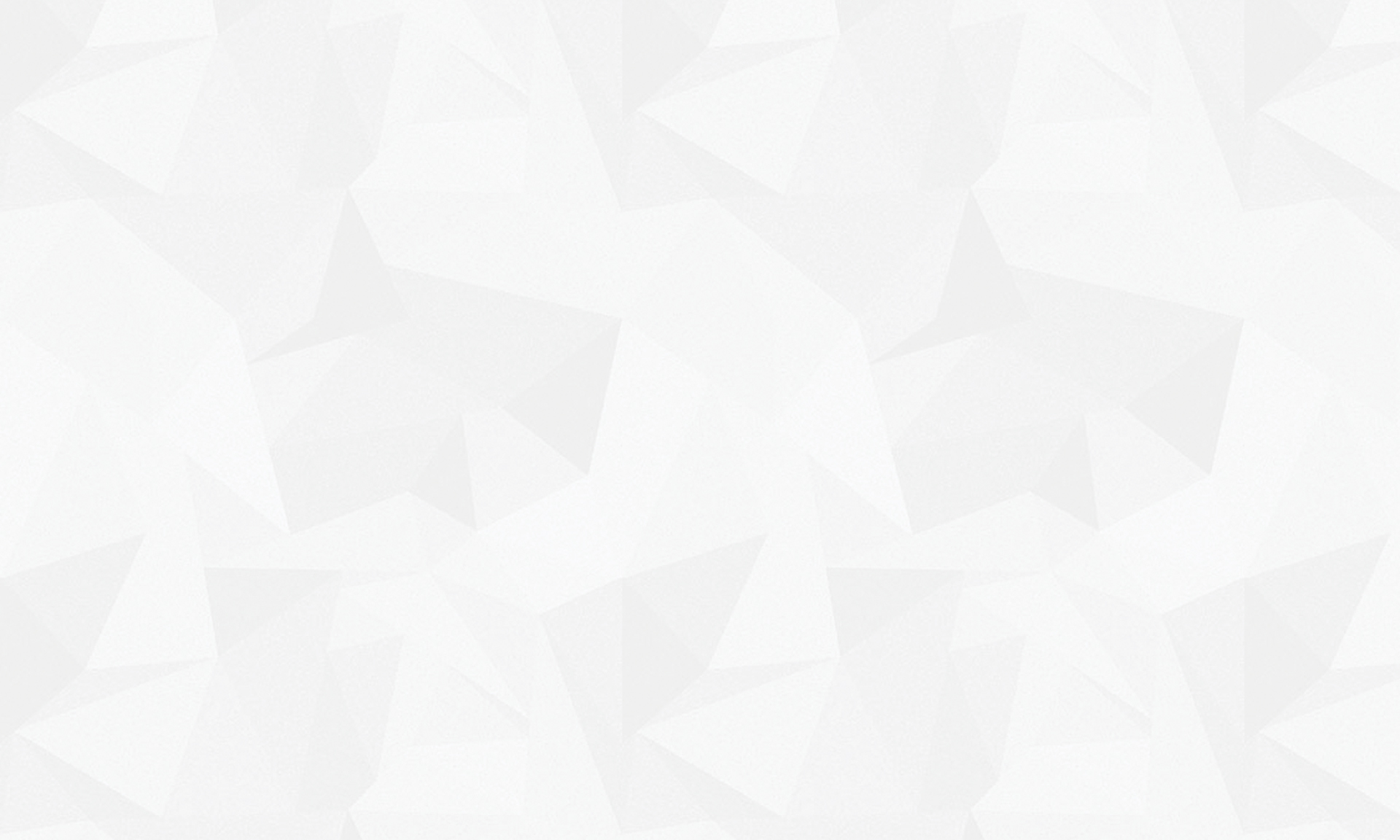 目    录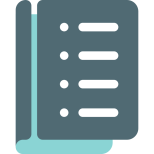 第一部分   部门概况一、部门职责二、机构设置第二部分   2021年度部门决算报表第三部分   2021年部门决算情况说明一、收入支出决算总体情况说明二、收入决算情况说明三、支出决算情况说明四、财政拨款收入支出决算总体情况说明五、一般公共预算“三公” 经费支出决算情况说明六、预算绩效情况说明七、机关运行经费情况八、政府采购情况九、国有资产占用情况十、其他需要说明的情况第四部分  名词解释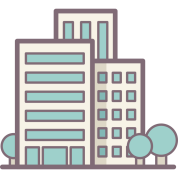  第一部分  部门概况一、部门职责1、党政综合办公室主要负责：负责承办党委、人大、纪检、组织、宣传、统战、政法、共青团、妇联、武装、农村工作；承办党委交办的其它事项，协调各办公室的工作关系；负责农业生产的指导、管理、协调、服务及社会主义新农村的规划和建设工作；负责政府日常事务和机关后勤工作；承办党委、政府交办的其它事项。2、经济发展办公室	主要负责：负责规划、指导、协调和服务乡村企业及个体企业的发展；指导和管理农业综合服务中心工作；协调与经济发展相关的工作；贯彻执行党和国家有关城镇乡村建设、规划工作的方针、政策及法规；研究制定本乡镇辖区内建设各行业的发展规划；起草乡镇建设资金使用计划安排和资金举措、管理工作，负责查处乡镇各类违法占地和违法建设行为。3、社会事务办公室主要负责：协调本辖区法庭、公安派出所等执法部门工作；负责司法调解、法律宣传教育、社会治安综合治理、民族宗教、民政、环境保护工作；负责乡村文化广播、卫生院、中小学等事业单位的协调服务工作。4、综合治理办公室主要负责：负责贯彻执行上级社会治安综合治理机构的工作部署，制定本辖区社会治安综合治理措施的落实，接受群众来访，解决本辖区内存在的影响社会安定的重大隐患。控制避免集体访、越级访及重大恶性案件发生，协调督促有关部门开展综合工作。及时向乡镇党委、政府和县综治办报告工作、提出工作建议、反馈有关信息和经验。二、机构设置从决算编报单位构成看，纳入2021年度本部门决算汇编范围的独立核算单位（以下简称“单位”）共  个，具体情况如下：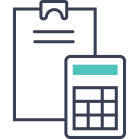     第二部分  2021年度部门决算表注：本表反映部门本年度“三公”经费支出预决算情况。其中：预算数为“三公”经费全年预算数，反映按规定程序调整后的预算数；决算数是包括当年一般公共预算财政拨款和以前年度结转资金安排的实际支出。										注：本部门本年度无相关收入（或支出、收支及结转结余等）情况，按要求空表列示。注：本部门本年度无相关收入（或支出、收支及结转结余等）情况，按要求空表列示。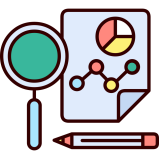     第三部分 2021年度部门决算情况说明一、收入支出决算总体情况说明本部门2021年度收、支总计（含结转和结余）1392.27万元。与2020年度决算相比，收入减少139.02万元，下降9.08%，主要原因是减少了政府办公厅（室）及相关机构事务方面的拨款力度。二、收入决算情况说明本部门2021年度收入合计1392.27万元，其中：财政拨款收入1392.27万元，占100%；事业收入0万元，占0%；经营收入0万元，占0%；其他收入0万元，占0%。三、支出决算情况说明本部门2021年度支出合计1,392.27万元，其中：基本支出640.47万元，占46%；项目支出751.81万元，占54%；经营支出0万元，占0%。四、财政拨款收入支出决算总体情况说明（一）财政拨款收支与2020年度决算对比情况本部门2021年度财政拨款本年收入1392.27万元,比2020年度减少139.02万元，降低9.08%，主要是减少了政府办公厅（室）及相关机构事务方面的拨款力度；本年支出1392.27万元，减少139.02万元，降低9.08%，主要是减少了政府办公厅（室）及相关机构事务方面的支出。具体情况如下：1.一般公共预算财政拨款本年收入1392.27万元，比上年减少139.02万元，降低9.08%，主要是减少了政府办公厅（室）及相关机构事务方面的拨款力度；本年支出1392.27万元，比上年减少139.02万元，降低9.08%，主要是减少了政府办公厅（室）及相关机构事务方面的支出。2.政府性基金预算财政拨款本年收入0万元，比上年增加0万元，增长0%，主要原因是无政府性基金预算财政拨款收入；本年支出0万元，比上年增加0万元，增长0%，主要是无政府性基金预算财政拨款方面的支出。3.国有资本经营预算财政拨款本年收入0万元，比上年增加0万元，增长0%，主要原因是无国有资本经营预算财政拨款收入；本年支出0万元，比上年增加0万元，增长0%，主要是无国有资本经营预算财政拨款方面的支出。（二）财政拨款收支与年初预算数对比情况本部门2021年度财政拨款本年收入1392.27万元，完成年初预算的98%,比年初预算减少27.8454万元，决算数小于预算数主要原因是减少信访事物等开支；本年支出1,392.27万元，完成年初预算的98%,比年初预算减少27.8454万元，决算数小于预算数主要原因是主要是减少信访事物等开支。具体情况如下：1.一般公共预算财政拨款本年收入完成年初预算98%，比年初预算减少27.8454万元，主要是减少信访事物等开支；支出完成年初预算98%，比年初预算减少27.8454万元，主要是减少信访事物等开支。2.政府性基金预算财政拨款本年收入完成年初预算0%，比年初预算增加0万元，主要是无政府性基金预算财政拨款收入；支出完成年初预算0%，比年初预算增加0万元，主要是无政府性基金预算财政拨款支出。3.国有资本经营预算财政拨款本年收入完成年初预算0%，比年初预算增加0万元，主要是无国有资本经营预算财政拨款收入；支出完成年初预算0%，比年初预算增加0万元，主要是无国有资本经营预算财政拨款支出。财政拨款支出决算结构情况。2021 年度财政拨款支出1392.27万元，主要用于以下方面一般公共服务（类）支出522.74万元，占37.54%，主要用于行政运行，专项业务活动，信访事务等支出；教育（类）支出5.28万元，占0.38%，主要用于其他普通教育等支出；社会保障和就业（类）支出 40.47万元，占2.91%；城乡社区支出376.99万元，占27.08%；农林水支出446.79万元，占32.09%。（四）一般公共预算基本支出决算情况说明2021年度财政拨款基本支出618.4万元，其中：人员经费464.66万元，主要包括基本工资、津贴补贴、奖金、绩效工资、机关事业单位基本养老保险缴费、职业年金缴费、职工基本医疗保险缴费、其他工资福利支出、抚恤金、救济费。公用经费 175.80万元，主要包括办公费、印刷费、水费、电费、取暖费、差旅费、维修（护）费、租赁费、劳务费、委托业务费、工会经费、公务用车运行维护费、其他交通费用、其他商品和服务支出。五、一般公共预算“三公” 经费支出决算情况说明（一）“三公”经费财政拨款支出决算总体情况说明本部门2021年度“三公”经费财政拨款支出预算为2.30万元，支出决算为2.30万元，完成预算的100%,较2020年度决算减少0.2万元，降低0.08%，主要是禁烧巡逻用车费用减少。（二）“三公”经费财政拨款支出决算具体情况说明1.因公出国（境）费支出情况。本部门2021年度因公出国（境）费支出预算为0万元，支出决算0万元，完成预算的0%。其中因公出国（境）团组0个、共0人、参加其他单位组织的因公出国（境）团组0个、共0人/无本单位组织的出国（境）团组。因公出国（境）费支出较预算增加0万元，增长0%,主要是未发生因公出国（境）经费支出；较上年增加0万元，增长0%,主要是未发生因公出国（境）经费支出。2.公务用车购置及运行维护费支出情况。本部门2021年度公务用车购置及运行维护费预算为2.30万元，支出决算2.30万元，完成预算的100%。较预算减少0万元，降低0%,主要是与预算持平；较上年减少0万元，降低0%,主要是与预算持平。公务用车购置费支出0万元：本部门2021年度公务用车购置量0辆，发生“公务用车购置”经费支出0万元。公务用车购置费支出较预算增加0万元，增长0%,主要是未发生‘公务用车购置’经费支出；较上年增加0万元，增长0%,主要是未发生‘公务用车购置’经费支出。公务用车运行维护费支出2.30万元：本部门2021年度单位公务用车保有量1辆。公车运行维护费支出较预算增加0万元，增长0%,主要是与预算持平；较上年增加0万元，增长0%，主要是与预算持平。3.公务接待费支出情况。本部门2021年度公务接待费支出预算为0，支出决算0万元，完成预算的0%。本年度共发生公务接待0批次、0人次。公务接待费支出较预算增加0万元，增长0%,主要是未发生公务接待经费支出；较上年度减少0万元，降低0%,主要是未发生公务接待经费支出。六、预算绩效情况说明（一）预算绩效管理工作开展情况根据预算绩效管理要求，本部门组织对2021年度一般公共预算项目支出全面开展绩效自评，其中，一级项目XX个，二级项目XX个，共涉及资金XX万元，占一般公共预算项目支出总额的XX。组织对2021年度XXX、XXX等XX个政府性基金预算项目支出开展绩效自评，共涉及资金XX万元，占政府性基金预算项目支出总额的XX。组织对“XXXXXX”等一级项目开展了重点评价，涉及一般公共预算支出XX万元，政府性基金预算支出XX万元。其中，对“XXX”“XXX”等项目分别委托“XXX”“XXX”等第三方机构(或部内评审机构)开展绩效评价。从评价情况来看，……（请对预算绩效评价情况进行简单说明）。（二）部门决算中项目绩效自评结果本部门在今年部门决算公开中反映 XXX项目及 XXX 项目等X个项目绩效自评结果。XXX项目自评综述：根据年初设定的绩效目标，XX项目绩效自评得分为XX分（绩效自评表附后）。全年预算数为XX万元，执行数为XX万元，完成预算的XX。项目绩效目标完成情况：(如通过项目实施，完成了年初设定的各项绩效目标，完成XXXX;完成XXXXX等。未发现问题）。XXX项目绩效自评综述。……附项目支出绩效自评表（三）财政评价项目绩效评价结果七、机关运行经费情况本部门2021年度机关运行经费支出175.80万元，比2020年度增加106.91万元，增长155.19%。主要原因是办公费，差旅费，租赁费 ，劳务费，委托业务费，工会经费支出增加。八、政府采购情况本部门2021年度政府采购支出总额673.6515万元，从采购类型来看，政府采购货物支出0万元、政府采购工程支出673.6515万元、政府采购服务支出 0万元。授予中小企业合同金0万元，占政府采购支出总额的0%，其中授予小微企业合同金额673.6515万元，占政府采购支出总额的 100%。九、国有资产占用情况截至2021年12月31日，本部门共有车辆1辆，比上年增加0辆，主要是未发生变动。其中，副部（省）级及以上领导用车0辆，主要领导干部用车0辆，机要通信用车0辆，应急保障用车0辆，执法执勤用车1辆，特种专业技术用车0辆，离退休干部用车0辆，其他用车0辆，其他用车主要是0；单位价值50万元以上通用设备0台（套），比上年增加0套，主要是未发生变动，单位价值100万元以上专用设备0台（套）比上年增加0套，主要是未发生变动。十、其他需要说明的情况1. 本部门2021年度政府性基金预算财政拨款无收支及结转结余情况，故政府性基金预算财政拨款收入支出决算表以空表列示；本部门2021年度国有资本经营预算财政拨款无收支及结转结余情况，故国有资本经营预算财政拨款支出决算表以空表列示。	2. 由于决算公开表格中金额数值应当保留两位小数，公开数据为四舍五入计算结果，个别数据合计项与分项之和存在小数点后差额，特此说明。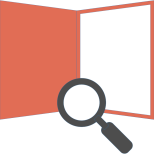 第四部分 相关名词解释（一）财政拨款收入：本年度从本级财政部门取得的财政拨款，包括一般公共预算财政拨款和政府性基金预算财政拨款。（二）事业收入：指事业单位开展专业业务活动及辅助活动所取得的收入。（三）其他收入：指除上述“财政拨款收入”“事业收入”“经营收入”等以外的收入。（四）用事业基金弥补收支差额：指事业单位在用当年的“财政拨款收入”“财政拨款结转和结余资金”“事业收入”“经营收入”“其他收入”不足以安排当年支出的情况下，使用以前年度积累的事业基金（事业单位当年收支相抵后按国家规定提取、用于弥补以后年度收支差额的基金）弥补本年度收支缺口的资金。（五）年初结转和结余：指以前年度尚未完成、结转到本年仍按原规定用途继续使用的资金，或项目已完成等产生的结余资金。（六）结余分配：指事业单位按照事业单位会计制度的规定从非财政补助结余中分配的事业基金和职工福利基金等。（七）年末结转和结余：指单位按有关规定结转到下年或以后年度继续使用的资金，或项目已完成等产生的结余资金。（八）基本支出：填列单位为保障机构正常运转、完成日常工作任务而发生的各项支出。（九）项目支出：填列单位为完成特定的行政工作任务或事业发展目标，在基本支出之外发生的各项支出（十）基本建设支出：填列由本级发展与改革部门集中安排的用于购置固定资产、战略性和应急性储备、土地和无形资产，以及购建基础设施、大型修缮所发生的一般公共预算财政拨款支出，不包括政府性基金、财政专户管理资金以及各类拼盘自筹资金等。（十一）其他资本性支出：填列由各级非发展与改革部门集中安排的用于购置固定资产、战备性和应急性储备、土地和无形资产，以及购建基础设施、大型修缮和财政支持企业更新改造所发生的支出。（十二）“三公”经费：指部门用财政拨款安排的因公出国（境）费、公务用车购置及运行费和公务接待费。其中，因公出国（境）费反映单位公务出国（境）的国际旅费、国外城市间交通费、住宿费、伙食费、培训费、公杂费等支出；公务用车购置及运行费反映单位公务用车购置支出（含车辆购置税、牌照费）及按规定保留的公务用车燃料费、维修费、过桥过路费、保险费、安全奖励费用等支出；公务接待费反映单位按规定开支的各类公务接待（含外宾接待）支出。（十三）其他交通费用：填列单位除公务用车运行维护费以外的其他交通费用。如公务交通补贴、租车费用、出租车费用，飞机、船舶等燃料费、维修费、保险费等。（十四）公务用车购置：填列单位公务用车车辆购置支出（含车辆购置税、牌照费）。（十五）其他交通工具购置：填列单位除公务用车外的其他各类交通工具（如船舶、飞机等）购置支出（含车辆购置税、牌照费）。（十六）机关运行经费：指为保障行政单位（包括参照公务员法管理的事业单位）运行用于购买货物和服务的各项资金，包括办公及印刷费、邮电费、差旅费、会议费、福利费、日常维修费、专用材料以及一般设备购置费、办公用房水电费、办公用房取暖费、办公用房物业管理费、公务用车运行维护费以及其他费用。（十七）经费形式:按照经费来源，可分为财政拨款、财政性资金基本保证、财政性资金定额或定项补助、财政性资金零补助四类序号单位名称单位基本性质经费形式1成安县商城镇人民政府行政单位财政拨款注：1、单位基本性质分为行政单位、参公事业单位、财政补助事业单位、经费自理事业单位四类。2、经费形式分为财政拨款、财政性资金基本保证、财政性资金定额或定项补助、财政性资金零补助四类。注：1、单位基本性质分为行政单位、参公事业单位、财政补助事业单位、经费自理事业单位四类。2、经费形式分为财政拨款、财政性资金基本保证、财政性资金定额或定项补助、财政性资金零补助四类。注：1、单位基本性质分为行政单位、参公事业单位、财政补助事业单位、经费自理事业单位四类。2、经费形式分为财政拨款、财政性资金基本保证、财政性资金定额或定项补助、财政性资金零补助四类。注：1、单位基本性质分为行政单位、参公事业单位、财政补助事业单位、经费自理事业单位四类。2、经费形式分为财政拨款、财政性资金基本保证、财政性资金定额或定项补助、财政性资金零补助四类。收入支出决算总表收入支出决算总表收入支出决算总表收入支出决算总表收入支出决算总表收入支出决算总表公开01表公开01表公开01表部门：成安县商城镇人民政府金额单位：万元金额单位：万元金额单位：万元收入收入收入支出支出支出项目行次金额项目行次金额栏次1栏次2一、一般公共预算财政拨款收入11392.27一、一般公共服务支出32522.74二、政府性基金预算财政拨款收入2二、外交支出33三、国有资本经营预算财政拨款收入3三、国防支出34四、上级补助收入4四、公共安全支出35五、事业收入5五、教育支出365.28六、经营收入6六、科学技术支出37七、附属单位上缴收入7七、文化旅游体育与传媒支出38八、其他收入8八、社会保障和就业支出3940.479九、卫生健康支出4010十、节能环保支出4111十一、城乡社区支出42376.9912十二、农林水支出43446.7913十三、交通运输支出4414十四、资源勘探工业信息等支出4515十五、商业服务业等支出4616十六、金融支出4717十七、援助其他地区支出4818十八、自然资源海洋气象等支出4919十九、住房保障支出5020二十、粮油物资储备支出5121二十一、国有资本经营预算支出5222二十二、灾害防治及应急管理支出5323二十三、其他支出5424二十四、债务还本支出5525二十五、债务付息支出5626二十六、抗疫特别国债安排的支出57本年收入合计271392.27本年支出合计581,392.27使用非财政拨款结余28结余分配59年初结转和结余29年末结转和结余603061总计311392.27总计621,392.27注：本表反映部门（或单位）本年度的总收支和年末结转结余情况。本套报表金额单位转换时可能存在尾数误差。注：本表反映部门（或单位）本年度的总收支和年末结转结余情况。本套报表金额单位转换时可能存在尾数误差。注：本表反映部门（或单位）本年度的总收支和年末结转结余情况。本套报表金额单位转换时可能存在尾数误差。注：本表反映部门（或单位）本年度的总收支和年末结转结余情况。本套报表金额单位转换时可能存在尾数误差。注：本表反映部门（或单位）本年度的总收支和年末结转结余情况。本套报表金额单位转换时可能存在尾数误差。注：本表反映部门（或单位）本年度的总收支和年末结转结余情况。本套报表金额单位转换时可能存在尾数误差。收入决算表收入决算表收入决算表收入决算表收入决算表收入决算表收入决算表收入决算表收入决算表收入决算表收入决算表公开02表公开02表部门：成安县商城镇人民政府金额单位：万元金额单位：万元金额单位：万元项目项目项目项目本年收入合计财政拨款收入上级补助收入事业收入经营收入附属单位上缴收入其他收入功能分类科目编码功能分类科目编码功能分类科目编码科目名称本年收入合计财政拨款收入上级补助收入事业收入经营收入附属单位上缴收入其他收入功能分类科目编码功能分类科目编码功能分类科目编码科目名称本年收入合计财政拨款收入上级补助收入事业收入经营收入附属单位上缴收入其他收入功能分类科目编码功能分类科目编码功能分类科目编码科目名称本年收入合计财政拨款收入上级补助收入事业收入经营收入附属单位上缴收入其他收入栏次栏次栏次栏次1234567合计合计合计合计1,392.271,392.27201201201一般公共服务支出522.74522.74201032010320103政府办公厅（室）及相关机构事务522.74522.74201030120103012010301行政运行467.04467.04201030520103052010305专项业务活动52.2052.20201030820103082010308信访事务3.503.50205205205教育支出5.285.28205022050220502普通教育5.285.28205029920502992050299其他普通教育支出5.285.28208208208社会保障和就业支出40.4740.47208052080520805行政事业单位养老支出39.6139.61208050520805052080505机关事业单位基本养老保险缴费支出27.3127.31208050620805062080506机关事业单位职业年金缴费支出12.3012.30208082080820808抚恤0.860.86208080120808012080801死亡抚恤0.860.86212212212城乡社区支出376.99376.99212032120321203城乡社区公共设施274.68274.68212030321203032120303小城镇基础设施建设239.00239.00212039921203992120399其他城乡社区公共设施支出35.6835.68212052120521205城乡社区环境卫生102.31102.31212050121205012120501城乡社区环境卫生102.31102.31213213213农林水支出446.79446.79213012130121301农业农村1.501.50213012621301262130126农村社会事业1.501.50213072130721307农村综合改革445.29445.29213070121307012130701对村级一事一议的补助55.7555.75213070521307052130705对村民委员会和村党支部的补助43.1443.14213070621307062130706对村集体经济组织的补助346.40346.40注：本表反映部门(或单位)本年度取得的各项收入情况。注：本表反映部门(或单位)本年度取得的各项收入情况。注：本表反映部门(或单位)本年度取得的各项收入情况。注：本表反映部门(或单位)本年度取得的各项收入情况。注：本表反映部门(或单位)本年度取得的各项收入情况。注：本表反映部门(或单位)本年度取得的各项收入情况。注：本表反映部门(或单位)本年度取得的各项收入情况。注：本表反映部门(或单位)本年度取得的各项收入情况。注：本表反映部门(或单位)本年度取得的各项收入情况。注：本表反映部门(或单位)本年度取得的各项收入情况。注：本表反映部门(或单位)本年度取得的各项收入情况。支出决算表支出决算表支出决算表支出决算表支出决算表支出决算表支出决算表支出决算表支出决算表支出决算表公开03表部门：成安县商城镇人民政府金额单位：万元金额单位：万元项目项目项目项目本年支出合计基本支出项目支出上缴上级支出经营支出对附属单位补助支出功能分类科目编码功能分类科目编码功能分类科目编码科目名称本年支出合计基本支出项目支出上缴上级支出经营支出对附属单位补助支出功能分类科目编码功能分类科目编码功能分类科目编码科目名称本年支出合计基本支出项目支出上缴上级支出经营支出对附属单位补助支出功能分类科目编码功能分类科目编码功能分类科目编码科目名称本年支出合计基本支出项目支出上缴上级支出经营支出对附属单位补助支出栏次栏次栏次栏次123456合计合计合计合计1,392.27640.47751.81201201201一般公共服务支出522.74470.5452.20201032010320103政府办公厅（室）及相关机构事务522.74470.5452.20201030120103012010301行政运行467.04467.04201030520103052010305专项业务活动52.2052.20201030820103082010308信访事务3.503.50205205205教育支出5.285.28205022050220502普通教育5.285.28205029920502992050299其他普通教育支出5.285.28208208208社会保障和就业支出40.4740.47208052080520805行政事业单位养老支出39.6139.61208050520805052080505机关事业单位基本养老保险缴费支出27.3127.31208050620805062080506机关事业单位职业年金缴费支出12.3012.30208082080820808抚恤0.860.86208080120808012080801死亡抚恤0.860.86212212212城乡社区支出376.9981.04295.96212032120321203城乡社区公共设施274.6826.93247.75212030321203032120303小城镇基础设施建设239.00239.00212039921203992120399其他城乡社区公共设施支出35.6826.938.75212052120521205城乡社区环境卫生102.3154.1148.21212050121205012120501城乡社区环境卫生102.3154.1148.21213213213农林水支出446.7943.14403.65213012130121301农业农村1.501.50213012621301262130126农村社会事业1.501.50213072130721307农村综合改革445.2943.14402.15213070121307012130701对村级一事一议的补助55.7555.75213070521307052130705对村民委员会和村党支部的补助43.1443.14213070621307062130706对村集体经济组织的补助346.40346.40注：本表反映部门（或单位）本年度各项支出情况。注：本表反映部门（或单位）本年度各项支出情况。注：本表反映部门（或单位）本年度各项支出情况。注：本表反映部门（或单位）本年度各项支出情况。注：本表反映部门（或单位）本年度各项支出情况。注：本表反映部门（或单位）本年度各项支出情况。注：本表反映部门（或单位）本年度各项支出情况。注：本表反映部门（或单位）本年度各项支出情况。注：本表反映部门（或单位）本年度各项支出情况。注：本表反映部门（或单位）本年度各项支出情况。财政拨款收入支出决算总表财政拨款收入支出决算总表财政拨款收入支出决算总表财政拨款收入支出决算总表财政拨款收入支出决算总表财政拨款收入支出决算总表财政拨款收入支出决算总表财政拨款收入支出决算总表财政拨款收入支出决算总表公开04表公开04表公开04表公开04表部门：成安县商城镇人民政府金额单位：万元金额单位：万元金额单位：万元金额单位：万元收     入收     入收     入支     出支     出支     出支     出支     出支     出项目行次金额项目行次合计一般公共预算财政拨款政府性基金预算财政拨款国有资本经营预算财政拨款栏次1栏次2345一、一般公共预算财政拨款11,392.27一、一般公共服务支出33522.74522.74二、政府性基金预算财政拨款2二、外交支出34三、国有资本经营财政拨款3三、国防支出354四、公共安全支出365五、教育支出375.285.286六、科学技术支出387七、文化旅游体育与传媒支出398八、社会保障和就业支出4040.4740.479九、卫生健康支出4110十、节能环保支出4211十一、城乡社区支出43376.99376.9912十二、农林水支出44446.79446.7913十三、交通运输支出4514十四、资源勘探工业信息等支出4615十五、商业服务业等支出4716十六、金融支出4817十七、援助其他地区支出4918十八、自然资源海洋气象等支出5019十九、住房保障支出5120二十、粮油物资储备支出5221二十一、国有资本经营预算支出5322二十二、灾害防治及应急管理支出5423二十三、其他支出5524二十四、债务还本支出5625二十五、债务付息支出5726二十六、抗疫特别国债安排的支出58本年收入合计271,392.27本年支出合计591,392.271,392.27年初财政拨款结转和结余28年末财政拨款结转和结余60  一般公共预算财政拨款2961政府性基金预算财政拨款3062国有资本经营预算财政拨款3163总计321,392.27总计641,392.271,392.27注：本表反映部门（或单位）本年度一般公共预算财政拨款、政府性基金预算财政拨款和国有资本经营预算财政拨款的总收支和年末结转结余情况。							注：本表反映部门（或单位）本年度一般公共预算财政拨款、政府性基金预算财政拨款和国有资本经营预算财政拨款的总收支和年末结转结余情况。							注：本表反映部门（或单位）本年度一般公共预算财政拨款、政府性基金预算财政拨款和国有资本经营预算财政拨款的总收支和年末结转结余情况。							注：本表反映部门（或单位）本年度一般公共预算财政拨款、政府性基金预算财政拨款和国有资本经营预算财政拨款的总收支和年末结转结余情况。							注：本表反映部门（或单位）本年度一般公共预算财政拨款、政府性基金预算财政拨款和国有资本经营预算财政拨款的总收支和年末结转结余情况。							注：本表反映部门（或单位）本年度一般公共预算财政拨款、政府性基金预算财政拨款和国有资本经营预算财政拨款的总收支和年末结转结余情况。							注：本表反映部门（或单位）本年度一般公共预算财政拨款、政府性基金预算财政拨款和国有资本经营预算财政拨款的总收支和年末结转结余情况。							注：本表反映部门（或单位）本年度一般公共预算财政拨款、政府性基金预算财政拨款和国有资本经营预算财政拨款的总收支和年末结转结余情况。							注：本表反映部门（或单位）本年度一般公共预算财政拨款、政府性基金预算财政拨款和国有资本经营预算财政拨款的总收支和年末结转结余情况。							一般公共预算财政拨款支出决算表一般公共预算财政拨款支出决算表一般公共预算财政拨款支出决算表一般公共预算财政拨款支出决算表一般公共预算财政拨款支出决算表一般公共预算财政拨款支出决算表一般公共预算财政拨款支出决算表一般公共预算财政拨款支出决算表公开05表公开05表公开05表部门：成安县商城镇人民政府金额单位：万元金额单位：万元金额单位：万元项目项目项目项目本年支出本年支出本年支出本年支出功能分类科目编码功能分类科目编码功能分类科目编码科目名称小计基本支出项目支出项目支出功能分类科目编码功能分类科目编码功能分类科目编码科目名称小计基本支出项目支出项目支出功能分类科目编码功能分类科目编码功能分类科目编码科目名称小计基本支出项目支出项目支出栏次栏次栏次栏次1233合计合计合计合计1,392.27640.47751.81751.81201201201一般公共服务支出522.74470.5452.2052.20201032010320103政府办公厅（室）及相关机构事务522.74470.5452.2052.20201030120103012010301行政运行467.04467.04201030520103052010305专项业务活动52.2052.2052.20201030820103082010308信访事务3.503.50205205205教育支出5.285.28205022050220502普通教育5.285.28205029920502992050299其他普通教育支出5.285.28208208208社会保障和就业支出40.4740.47208052080520805行政事业单位养老支出39.6139.61208050520805052080505机关事业单位基本养老保险缴费支出27.3127.31208050620805062080506机关事业单位职业年金缴费支出12.3012.30208082080820808抚恤0.860.86208080120808012080801死亡抚恤0.860.86212212212城乡社区支出376.9981.04295.96295.96212032120321203城乡社区公共设施274.6826.93247.75247.75212030321203032120303小城镇基础设施建设239.00239.00239.00212039921203992120399其他城乡社区公共设施支出35.6826.938.758.75212052120521205城乡社区环境卫生102.3154.1148.2148.21212050121205012120501城乡社区环境卫生102.3154.1148.2148.21213213213农林水支出446.7943.14403.65403.65213012130121301农业农村1.501.501.50213012621301262130126农村社会事业1.501.501.50213072130721307农村综合改革445.2943.14402.15402.15213070121307012130701对村级一事一议的补助55.7555.7555.75213070521307052130705对村民委员会和村党支部的补助43.1443.14213070621307062130706对村集体经济组织的补助346.40346.40346.40201201201一般公共服务支出1,392.27640.47751.81751.81注：本表反映部门（或单位）本年度一般公共预算财政拨款支出情况。注：本表反映部门（或单位）本年度一般公共预算财政拨款支出情况。注：本表反映部门（或单位）本年度一般公共预算财政拨款支出情况。注：本表反映部门（或单位）本年度一般公共预算财政拨款支出情况。注：本表反映部门（或单位）本年度一般公共预算财政拨款支出情况。注：本表反映部门（或单位）本年度一般公共预算财政拨款支出情况。注：本表反映部门（或单位）本年度一般公共预算财政拨款支出情况。注：本表反映部门（或单位）本年度一般公共预算财政拨款支出情况。一般公共预算财政拨款基本支出决算明细表一般公共预算财政拨款基本支出决算明细表一般公共预算财政拨款基本支出决算明细表一般公共预算财政拨款基本支出决算明细表一般公共预算财政拨款基本支出决算明细表一般公共预算财政拨款基本支出决算明细表一般公共预算财政拨款基本支出决算明细表一般公共预算财政拨款基本支出决算明细表一般公共预算财政拨款基本支出决算明细表公开06表公开06表部门：成安县商城镇人民政府金额单位：万元金额单位：万元人员经费人员经费人员经费公用经费公用经费公用经费公用经费公用经费公用经费科目编码科目名称决算数科目编码科目名称决算数科目编码科目名称决算数科目编码科目名称决算数科目编码科目名称决算数科目编码科目名称决算数301工资福利支出442.60302商品和服务支出175.80307债务利息及费用支出30101  基本工资316.2530201  办公费37.7030701  国内债务付息30102  津贴补贴34.2530202  印刷费2.6830702  国外债务付息30103  奖金36.5230203  咨询费310资本性支出30106  伙食补助费30204  手续费31001  房屋建筑物购建30107  绩效工资2.6730205  水费0.2531002  办公设备购置30108  机关事业单位基本养老保险缴费27.3130206  电费5.6231003  专用设备购置30109  职业年金缴费12.3030207  邮电费31005  基础设施建设30110  职工基本医疗保险缴费7.1530208  取暖费1.5031006  大型修缮30111  公务员医疗补助缴费30209  物业管理费31007  信息网络及软件购置更新30112  其他社会保障缴费30211  差旅费18.5331008  物资储备30113  住房公积金30212  因公出国（境）费用31009  土地补偿30114  医疗费30213  维修（护）费1.2331010  安置补助30199  其他工资福利支出6.1530214  租赁费5.6331011  地上附着物和青苗补偿303对个人和家庭的补助22.0630215  会议费31012  拆迁补偿30301  离休费30216  培训费31013  公务用车购置30302  退休费  公务接待费31019  其他交通工具购置30303  退职（役）费30218  专用材料费31021  文物和陈列品购置30304  抚恤金0.8630224  被装购置费31022  无形资产购置30305  生活补助30225  专用燃料费31099  其他资本性支出30306  救济费21.2030226  劳务费29.20399其他支出30307  医疗费补助30227  委托业务费46.2139906  赠与30308  助学金30228  工会经费6.7139907  国家赔偿费用支出30309  奖励金30229  福利费39908  对民间非营利组织和群众性自治组织补贴30310  个人农业生产补贴30231  公务用车运行维护费2.3039999  其他支出30311  代缴社会保险费30239  其他交通费用12.9730399  其他对个人和家庭的补助30240  税金及附加费用30299  其他商品和服务支出5.28人员经费合计人员经费合计464.66公用经费合计公用经费合计公用经费合计公用经费合计公用经费合计175.80注：本表反映部门（或单位）本年度一般公共预算财政拨款基本支出明细情况。注：本表反映部门（或单位）本年度一般公共预算财政拨款基本支出明细情况。注：本表反映部门（或单位）本年度一般公共预算财政拨款基本支出明细情况。注：本表反映部门（或单位）本年度一般公共预算财政拨款基本支出明细情况。注：本表反映部门（或单位）本年度一般公共预算财政拨款基本支出明细情况。注：本表反映部门（或单位）本年度一般公共预算财政拨款基本支出明细情况。注：本表反映部门（或单位）本年度一般公共预算财政拨款基本支出明细情况。注：本表反映部门（或单位）本年度一般公共预算财政拨款基本支出明细情况。注：本表反映部门（或单位）本年度一般公共预算财政拨款基本支出明细情况。一般公共预算财政拨款“三公”经费支出决算表一般公共预算财政拨款“三公”经费支出决算表一般公共预算财政拨款“三公”经费支出决算表一般公共预算财政拨款“三公”经费支出决算表一般公共预算财政拨款“三公”经费支出决算表一般公共预算财政拨款“三公”经费支出决算表公开07表部门：成安县商城镇人民政府金额单位：万元预算数预算数预算数预算数预算数预算数合计因公出国（境）费公务用车购置及运行费公务用车购置及运行费公务用车购置及运行费公务接待费合计因公出国（境）费小计公务用车购置费公务用车运行费公务接待费1234562.302.302.30决算数决算数决算数决算数决算数决算数合计因公出国（境）费公务用车购置及运行费公务用车购置及运行费公务用车购置及运行费公务接待费合计因公出国（境）费小计公务用车购置费公务用车运行费公务接待费7891011122.302.302.30政府性基金预算财政拨款收入支出决算表政府性基金预算财政拨款收入支出决算表政府性基金预算财政拨款收入支出决算表政府性基金预算财政拨款收入支出决算表政府性基金预算财政拨款收入支出决算表政府性基金预算财政拨款收入支出决算表政府性基金预算财政拨款收入支出决算表政府性基金预算财政拨款收入支出决算表政府性基金预算财政拨款收入支出决算表政府性基金预算财政拨款收入支出决算表公开08表公开08表部门：成安县商城镇人民政府金额单位：万元金额单位：万元项目项目项目项目年初结转和结余本年收入本年支出本年支出本年支出年末结转和结余功能分类科目编码功能分类科目编码功能分类科目编码科目名称年初结转和结余本年收入小计基本支出项目支出年末结转和结余功能分类科目编码功能分类科目编码功能分类科目编码科目名称年初结转和结余本年收入小计基本支出项目支出年末结转和结余功能分类科目编码功能分类科目编码功能分类科目编码科目名称年初结转和结余本年收入小计基本支出项目支出年末结转和结余栏次栏次栏次栏次123456合计合计合计合计国有资本经营预算财政拨款支出决算表国有资本经营预算财政拨款支出决算表国有资本经营预算财政拨款支出决算表国有资本经营预算财政拨款支出决算表国有资本经营预算财政拨款支出决算表国有资本经营预算财政拨款支出决算表国有资本经营预算财政拨款支出决算表公开09表公开09表部门：成安县商城镇人民政府金额单位：万元金额单位：万元科目科目科目科目本年支出本年支出本年支出功能分类科目编码功能分类科目编码功能分类科目编码科目名称小计基本支出项目支出栏次栏次栏次栏次123合计合计合计合计